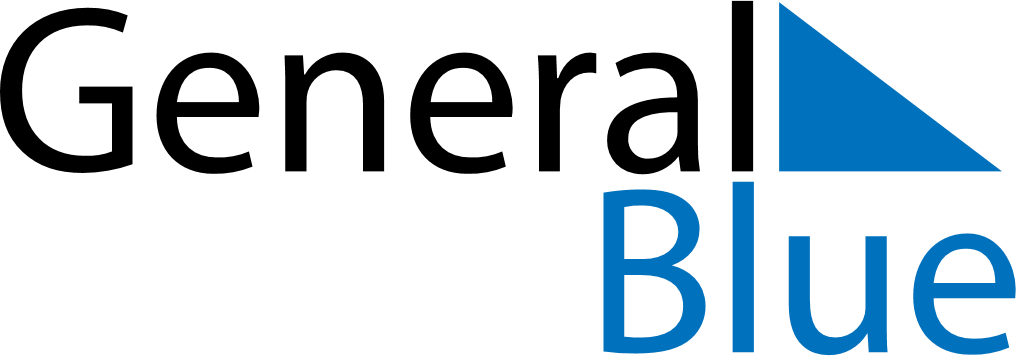 March 2025March 2025March 2025DominicaDominicaMondayTuesdayWednesdayThursdayFridaySaturdaySunday123456789Carnival MondayCarnival Tuesday10111213141516171819202122232425262728293031